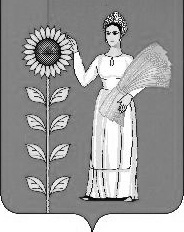 СОВЕТ  ДЕПУТАТОВ СЕЛЬСКОГО  ПОСЕЛЕНИЯДУРОВСКИЙ  СЕЛЬСОВЕТДобринского муниципального района  Липецкой  области71- я сессия IV созываР Е Ш Е Н И Е02.02.2015 г.                с. Дурово                        № 196 – рсОб утверждении Генерального плана                                                                                            сельского поселения Дуровский сельсовет                                                    Добринского муниципального района     Рассмотрев представленный администрацией сельского поселения проект решения «Об утверждении Генерального плана сельского поселения Дуровский  сельсовет Добринского муниципального района», в соответствии с Федеральным законом № 131-ФЗ от 06.10.2003 года «Об общих принципах организации местного самоуправления в Российской Федерации», с Градостроительным кодексом Российской Федерации, руководствуясь результатами публичных слушаний, Совет депутатов сельского поселения Дуровский сельсовет  РЕШИЛ:      1. Утвердить Генеральный план сельского поселения Дуровский сельсовет Добринского муниципального района.      2. Определить местонахождение Генерального плана сельского поселения Дуровский сельсовет Добринского муниципального района: здание администрации сельского поселения Дуровский сельсовет Добринского  муниципального района, расположенное по адресу: Липецкая область, Добринский район, с. Дурово, ул. Центральная, д. 9.     3. Направить указанный нормативный правовой акт главе  сельского поселения для подписания и официального обнародования.       4. Настоящее решение вступает в силу со дня его официального обнародования.Председатель Совета депутатов сельского поселенияДуровский сельсовет                                                     С.В. Ходяков